UWAGA! Aktualność kart jest sprawdzana nie rzadziej niż raz na trzy miesiące.Urząd Miasta i Gminy w Końskich, 26-200 Końskie, ul. Partyzantów 1                   e-poczta: organizacja@umkonskie.pl   www.umkonskie.pl 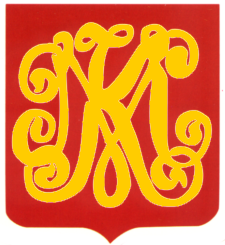 KARTA USŁUG NR:    Urząd Stanu Cywilnego (USC)Strona nr 1KARTA USŁUG NR:    Urząd Stanu Cywilnego (USC)Stron 1KARTA USŁUG NR:    Urząd Stanu Cywilnego (USC)Zmiana 01.03.15r.Nazwa usługi:ZGŁOSZENIE URODZENIA W FORMIE DOKUMENTU ELEKTRONICZNEGONazwa usługi:ZGŁOSZENIE URODZENIA W FORMIE DOKUMENTU ELEKTRONICZNEGONazwa usługi:ZGŁOSZENIE URODZENIA W FORMIE DOKUMENTU ELEKTRONICZNEGOPodstawa prawna:Ustawa z dnia 28 listopada 2014 r. Prawo o aktach stanu cywilnego (t. j. Dz. U.                     z 2016r. poz. 2064 ze zm.) art. 13, 14, 17, 20, 22, 30, 32, 47, 52-60.Ustawa z dnia 25 lutego 1964 r. Kodeks rodzinny i opiekuńczy (t. j. Dz. U.                  z 2017 r. poz. 682 ze zm.) art. 62, 88, 89, 891 i 901.Ustawa z dnia 14 czerwca 1960 r. Kodeks postępowania administracyjnego (t. j. Dz. U. z 2017 r. poz. 1257 ze zm.) art. 33, 35, 127 § 1 i 2 oraz art. 129 § 1 i 2.Ustawa z dnia 17 lutego 2005 r. o informatyzacji działalności podmiotów realizujących zadania publiczne (t. j. Dz. U. z 2017 r. poz. 570 ze zm.) art. 20a ust. 1 albo 2.Ustawa z dnia 18 lipca 2002 r. o świadczeniu usług drogą elektroniczną (t. j. Dz. U. z 2017 r. poz. 1219 ze zm.) art. 2 pkt 5.Ustawa z dnia 24 września 2010 r. o ewidencji ludności (t. j. Dz. U. z 2018r. poz.1382 ze zm.) art. 17 ust. 1 pkt.1, 21, 29, 32.Rozporządzenie Ministra Spraw Wewnętrznych z dnia 4 stycznia 2012 r.                   w sprawie nadania lub zmiany numeru PESEL (t. j. Dz. U. z 2015 r. poz. 1984).Podstawa prawna:Ustawa z dnia 28 listopada 2014 r. Prawo o aktach stanu cywilnego (t. j. Dz. U.                     z 2016r. poz. 2064 ze zm.) art. 13, 14, 17, 20, 22, 30, 32, 47, 52-60.Ustawa z dnia 25 lutego 1964 r. Kodeks rodzinny i opiekuńczy (t. j. Dz. U.                  z 2017 r. poz. 682 ze zm.) art. 62, 88, 89, 891 i 901.Ustawa z dnia 14 czerwca 1960 r. Kodeks postępowania administracyjnego (t. j. Dz. U. z 2017 r. poz. 1257 ze zm.) art. 33, 35, 127 § 1 i 2 oraz art. 129 § 1 i 2.Ustawa z dnia 17 lutego 2005 r. o informatyzacji działalności podmiotów realizujących zadania publiczne (t. j. Dz. U. z 2017 r. poz. 570 ze zm.) art. 20a ust. 1 albo 2.Ustawa z dnia 18 lipca 2002 r. o świadczeniu usług drogą elektroniczną (t. j. Dz. U. z 2017 r. poz. 1219 ze zm.) art. 2 pkt 5.Ustawa z dnia 24 września 2010 r. o ewidencji ludności (t. j. Dz. U. z 2018r. poz.1382 ze zm.) art. 17 ust. 1 pkt.1, 21, 29, 32.Rozporządzenie Ministra Spraw Wewnętrznych z dnia 4 stycznia 2012 r.                   w sprawie nadania lub zmiany numeru PESEL (t. j. Dz. U. z 2015 r. poz. 1984).Podstawa prawna:Ustawa z dnia 28 listopada 2014 r. Prawo o aktach stanu cywilnego (t. j. Dz. U.                     z 2016r. poz. 2064 ze zm.) art. 13, 14, 17, 20, 22, 30, 32, 47, 52-60.Ustawa z dnia 25 lutego 1964 r. Kodeks rodzinny i opiekuńczy (t. j. Dz. U.                  z 2017 r. poz. 682 ze zm.) art. 62, 88, 89, 891 i 901.Ustawa z dnia 14 czerwca 1960 r. Kodeks postępowania administracyjnego (t. j. Dz. U. z 2017 r. poz. 1257 ze zm.) art. 33, 35, 127 § 1 i 2 oraz art. 129 § 1 i 2.Ustawa z dnia 17 lutego 2005 r. o informatyzacji działalności podmiotów realizujących zadania publiczne (t. j. Dz. U. z 2017 r. poz. 570 ze zm.) art. 20a ust. 1 albo 2.Ustawa z dnia 18 lipca 2002 r. o świadczeniu usług drogą elektroniczną (t. j. Dz. U. z 2017 r. poz. 1219 ze zm.) art. 2 pkt 5.Ustawa z dnia 24 września 2010 r. o ewidencji ludności (t. j. Dz. U. z 2018r. poz.1382 ze zm.) art. 17 ust. 1 pkt.1, 21, 29, 32.Rozporządzenie Ministra Spraw Wewnętrznych z dnia 4 stycznia 2012 r.                   w sprawie nadania lub zmiany numeru PESEL (t. j. Dz. U. z 2015 r. poz. 1984).Wymagane dokumenty:brakWymagane dokumenty:brakWymagane dokumenty:brakOpłaty:nie podlega opłacie skarbowej.Opłaty:nie podlega opłacie skarbowej.Opłaty:nie podlega opłacie skarbowej.Czas realizacji usługi: niezwłocznieCzas realizacji usługi: niezwłocznieCzas realizacji usługi: niezwłocznieMiejsce załatwienia sprawy:Miejsce załatwienia sprawy:Miejsce załatwienia sprawy:Nr pokoju: 201 w zachodnim skrzydle UMiG  26-200 Końskie ul. Partyzantów 1Nr pokoju: 201 w zachodnim skrzydle UMiG  26-200 Końskie ul. Partyzantów 1Nr pokoju: 201 w zachodnim skrzydle UMiG  26-200 Końskie ul. Partyzantów 1Nr telefonu: (041) 372-29-46 wew. 201Nr telefonu: (041) 372-29-46 wew. 201Nr telefonu: (041) 372-29-46 wew. 201Godziny pracy: poniedziałek – piątek – 730 - 1530Godziny pracy: poniedziałek – piątek – 730 - 1530Godziny pracy: poniedziałek – piątek – 730 - 1530Tryb odwoławczy: Odmowa sporządzenia aktu następuje w formie decyzji, od której służy odwołanie do Wojewody Świętokrzyskiego za pośrednictwem Kierownika Urzędu Stanu Cywilnego w terminie 14 dni od dnia jej doręczenia.Tryb odwoławczy: Odmowa sporządzenia aktu następuje w formie decyzji, od której służy odwołanie do Wojewody Świętokrzyskiego za pośrednictwem Kierownika Urzędu Stanu Cywilnego w terminie 14 dni od dnia jej doręczenia.Tryb odwoławczy: Odmowa sporządzenia aktu następuje w formie decyzji, od której służy odwołanie do Wojewody Świętokrzyskiego za pośrednictwem Kierownika Urzędu Stanu Cywilnego w terminie 14 dni od dnia jej doręczenia.Uwagi: brakUwagi: brakUwagi: brakMiejsce na notatki:Miejsce na notatki:Miejsce na notatki: